NameClassDate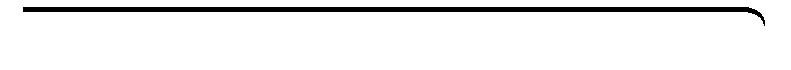 5-3PracticeSlope-Intercept FormForm GFind the slope and y-intercept of the graph of each equation.1.	y = 3x  5	2.	y = 5x + 13	3.	y= x  14.	y = 11x + 6	5.	y= 5	6.	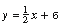 7.	y = 6.75x + 8.54	8.		9.	y = 2.25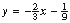 Write an equation of a line with the given slope m and y-intercept b.10.	m = 1, b = 3	11.	m = 4, b = 2	12.	m = 5, b = 813.	m = 0.25, b = 6	14.	m = 0, b = 11	15.	m = 1, b = 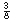 Write an equation in slope-intercept form of each line.16. 	17. 	18. 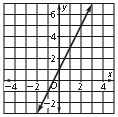 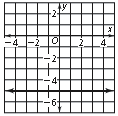 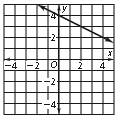 Write an equation in slope-intercept form of the line that passes through the given points.19.	(3, 5) and (0, 4)	20.	(2, 6) and (4, 2)	21.	(1, 3) and (3, 1)22.	(7, 5) and (3, 0)	23.	(10, 2) and (2, 2)	24.	(0, 1) and (5, 6)25.	(3, 2) and (1, 6)	26.	(4, 3) and (3, 4)	27.	(2, 8) and (3, 6)Prentice Hall Gold Algebra 1 • Teaching ResourcesCopyright © by Pearson Education, Inc., or its affiliates. All Rights Reserved.23NameClassDate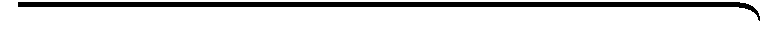 5-3Practice (continued)Slope-Intercept FormForm GGraph each equation.28.	y = x + 3	29.	y = 4x  1	30.	y = x+631.	y = 3x  2	32.	y = 5x + 1	33.	y = 7x  4Hudson is already 40 miles away from home on his drive back to college. He is driving 65 mi/h. Write an equation that models the total distance d travelled after h hours. What is the graph of the equation?When Phil started his new job, he owed the company $65 for his uniforms. He is earning $13 per hour. The cost of his uniforms is withheld from his earnings. Write an equation that models the total money he has m after h hours of work. What is the graph of the equation?Find the slope and the y-intercept of the graph of each equation.36.	y + 4 = 6x	37.		38.	3y  12x + 6 = 0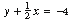 39.		40.		41.	2y + 6a  4x = 0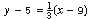 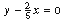 Prentice Hall Gold Algebra 1 • Teaching ResourcesCopyright © by Pearson Education, Inc., or its affiliates. All Rights Reserved.24